Картотека опытов и экспериментов для детей  дошкольного возраста средней группы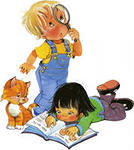 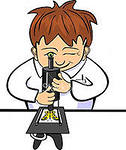 Блок «Растения»1 Куда растут корни? Оборудование2 растения в горшках с поддоном, модель зависимости растений от факторов внешней среды. -Воспитатель предлагает детям полить 2 растения по-разному:циперус-в поддон, герань-под корешок. Через некоторое время дети обращают внимание, что в поддоне появились корешки циперуса. Затем рассматривают герань и выясняют, почему в пддоне у герани не появились корешки (корешки не появились, так как они тянутся за водой;у герани влага в горшке, а не в поддоне) 2 Много - малоОборудование:Три растения:1- с крупными листьями, 2-с обычными, 3-кактус;целофановые пакетики, нитки. -Воспитатель предлагает выяснить, почему растения с крупными листьями необходимо поливать чаще, чем с мелкими. Дети выбирают 3 растения с разными по величине листьями, проводят опыт, используя незаконченную модель зависимости размера листьев и количества выделяемой воды (отсутствует изображение символа -много, мало воды) .Дети надевают пакетики на листья, закрепляют; наблюдают за изменениями в течение суток; сравнивают количество испаряемой жидкости. Результаты оформляют в виде модели зависимости растений от факторов внешней среды (чем крупнее листья, тем больше они испаряют влаги и тем чаще их надо поливать, достраивают модель изображением нужного символа. 3 Летающие семенаОборудование: семена различных растенийДать детям по одному летающему и по одному нелетающему семени. Предложить поднять руки как можно выше, встать самим и одновременно отпуститьоба семени из рук (например, фасолину и семя клена). Чем с большей высотыопускаются семена, тем нагляднее разница в скорости падения. Вывод. Растения имеют различные по форме, размерам приспособления для полетасемена. Блок «Почва»1 Состояние почвы в зависимости от температурыОборудование: лейка с холодной водойВ солнечный день предложить детям рассмотреть землю, потрогать руками, какая она: теплая (ее нагрело солнце, сухая (рассыпается в руках, цвет (светло-коричневая, полить землю из лейки (как будто прошел дождь, предложить детям опять потрогать ее, рассмотреть. Земля потемнела, она стала мокрой. Дети нажимают кончиками пальцев на поверхность, она липкая, склеивается в комочки. От холодной воды почва стала холоднее, как от холодного дождя. Вывод. Изменение погодных условий приводит к изменению состояния почвы 2 В почве есть воздухОборудование: образцы почвы (рыхлой) ; банки с водой (на каждого ребенка) ; большая банка с водой у воспитателя. Напомнить о том, что в Подземном царстве - почве - обитает много жильцов (дождевые черви, кроты, жуки и др.) . Чем они дышат? Как и все животные, воздухом. Предложить проверить, есть ли в почве воздух. Опустить в банку с водой образец почвы и предложить понаблюдать, появятся ли в воде пузырьки воздуха. Затем каждый ребенок повторяет опыт самостоятельно и делает соответствующие выводы. Все вместе выясняют: у кого воздушных пузырьков оказалось в воде больше. 3 Вытаптывание почвыОборудование: Для образца почвы: первый - с участка, который редко посещают люди (рыхлая почва) ; второй - с тропинки с плотно утрамбованной землей. Для каждого образца банка с водой. На них наклеены этикетки (например, на банке, в которую вы будете опускать образец почвы с тропинки, вырезанный из бумаги силуэт человеческого следа, а на другой - рисунок любого растения) .Напомните детям, откуда взяты образцы почвы (лучше отобрать их вместе с детьми на участках, которые хорошо им знакомы). Предложите высказать свои гипотезы (где воздуха в почве больше - в местах, которые любят посещать люди, или там, где редко ступает нога человека, обосновать их. Одновременно опустите образцы почв в банки с водой и наблюдайте, в какой из них больше воздушных пузырьков (в образце рыхлой почвы). Спросите детей, где подземным обитателям легче дышать? Почему воздуха "под тропинкой" меньше? (Возможно, на этот вопрос детям будет непросто ответить, но пусть они хотя бы попытаются это сделать. Важно, чтобы они учились делать выводы на основе проведенных опытов.) Когда мы ходим по земле, то "давим" на ее частички, они как бы сжимаются, воздуха между ними остается все меньше и меньше. Песок, глина1 СыпучестьОборудование: Два стаканчика с песком и глиной, лист бумагиВозьмем стаканчик с песком и аккуратно насыплем немного песка на лист бумаги. Легко ли сыплется песок? Легко. А теперь попробуем высыпать из стаканчика глину. Что легче высыпать — песок или глину? Песок. Потому и говорят, что песок — «сыпучий». Глина слипается комочками, ее нельзя так легко высыпать из стаканчика, как песок. В отличие от глины песок — рыхлый.2 Сравнение частичек песка и глиныОборудование: Два стаканчика с песком и глиной, увеличительное стеклоС помощью увеличительного стекла внимательно рассмотрим, из чего состоит песок (из зернышек-песчинок). Как выглядят песчинки? Они очень маленькие, круглые, полупрозрачные Затем рассмотрим таким же образом комочек глины в глине — слипшиеся, очень мелкие частички. Чем-то глина похожа на пластилин. 3 Как песок и глина пропускают водуОборудование: стаканчик с водой, два стаканчика с песком и глинойАккуратно нальем немного воды в стаканчик с песком. Потрогаем песок. Каким он стал? Влажным, мокрым. А куда исчезла вода? Она «забралась» в песок и «уютно устроилась» между песчинками. Затем наливаем немного воды в стаканчик с глиной. Следим, как водичка впитывается: быстро или медленно? Медленно, медленней, чем в песок. Часть воды остается сверху, на глине. 4 Как песок и глина сохраняют формуОборудование: Мокрые песок и глина, доска для лепкиБерём мокрый песок и глину лепим колобки, затем оставляем для наблюдения. Из песка колобок высох и рассыпался, а из глины сохранил форм5 Вода свободно проходит через песок, а глина воду не пропускаетОборудование: Две воронки в одной песок, в другой глина, два пустых стакана и стакан с водойБерем две воронки в одной песок, в другой глина ставим в стакан наливаем воду и наблюдаем: в стакане с песком вода появляется быстро, а глина воду не пропускает6 БарханыОборудование: блюдо с песком, резиновый шлангДля проведения этого опыта подберите иллюстрацию песчаной пустыни, на которой изображены барханы. Рассмотрите её перед началом работы. Как вы думаете, откуда в пустыне появляются такие песчаные горки? (Ответы выслушайте, но не комментируйте, дети сами ответят на этот вопрос ещё раз после окончания опыта). Поставьте перед каждым ребёнком стеклянную банку с сухим песком и резиновым шлангом. Песок в банке - это личная пустыня каждого ребёнка. Опять превращаемся в ветры: несильно, но довольно долго дуем ан песок. Что с ним происходит? Сначала появляются волны, похожие на волны в мисочке с водой. Если дуть подольше, то песок из одного места переместится в другое. У самого "добросовестного" ветра появится песчаный холмик. Вот такие же песчаные холмы, только большие, можно встретить в настоящей пустыне. Их создаёт ветер. Называются эти песчаные холмы барханами. Когда ветер дует с разных сторон, песчаные холмы возникают в разных местах. Вот так, с помощью ветра, песок путешествует в пустыне. Вернитесь к иллюстрации с изображением пустыни. На барханах либо вообще не растут растения, либо их крайне мало. Почему? Наверное, им что-то не нравится. А что именно, сейчас мы постараемся выяснить. "Посадите" (воткните) в песок палочку или сухую травку. Теперь дети должны дуть на песок таким образом, чтобы он перемещался в сторону палочки. Если они правильно будут это делать со временем песок почти засыплет всё ваше растение. Откопайте его так, чтобы видна была верхняя половина. Теперь ветер дует прямо на растение (дети тихонько выдувают песок из-под палочки). В конце концов, песка возле растения почти не останется, оно упадёт. Вернитесь опять к вопросу о том, почему на барханах мало растений. Вывод: Ветер то засыпает их песком, то выдувает его, и корешкам не за что держаться. К тому же песок в пустыне бывает очень горячим! В таких условиях могут выжить только самые выносливые растения, но их очень мало. Блок «Воздух»1 Пустой стакан? Оборудование: стакан, банка с водойПеревернуть стакан вверх дном и медленно опустить его в банку. Обратить внимание детей на то, что стакан нужно держать очень ровно. Что получается? Попадает ли вода в стакан? Почему нет? Вывод: в стакане есть воздух, он не пускает туда воду. 2 Вытеснение воздуха водойОборудование: стакан, банка с водойДетям предлагается снова опустить стакан в банку с водой, но теперь предлагается держать стакан не прямо, а немного наклонив его. Что появляется в воде? (Видны пузырьки воздуха). Откуда они взялись? Воздух выходит из стакана, и его место занимает вода. Вывод: Воздух прозрачный, невидимый. 3 буря в стакане воды Оборудование: стакан с водой, соломинкаДетям предлагается опустить в стакан с водой соломинку и дуть в неё. Что получается? 4 Воздушный шарикОборудование: воздушные шарики, ниткиДетям предлагается подумать, где можно найти много воздуха сразу? (В воздушных шариках). Чем мы надуваем шарики? (Воздухом) Воспитатель предлагает детям надуть шары и объясняет: мы как бы ловим воздух и запираем его в воздушном шарике. Если шарик сильно надуть, он может лопнуть. Почему? Воздух весь не поместится. Так что главное - не перестараться. (предлагает детям поиграть с шарами) .5 РакетаОборудование: воздушные шарикипредложить детям выпустить воздух из одного шарика. Есть ли при этом звук? Предлагается детям подставить ладошку под струю воздуха. Что они чувствуют? Обращает внимание детей: если воздух из шарика выходит очень быстро, он как бы толкает шарик, и тот движется вперёд. Если отпустить такой шарик, он будет двигаться до тех пор, пока из него не выйдет весь воздух. 6 Мой весёлый звонкий мячОборудование: Мячи спущенный и надутыйВоспитатель интересуется у детей, в какой хорошо знакомой им игрушке много воздуха. Эта игрушка круглая, может прыгать, катиться, её можно бросать. А вот если в ней появится дырочка, даже очень маленькая, то воздух выйдет из неё и, она не сможет прыгать. (Выслушиваются ответы детей, раздаются мячи). Детям предлагается постучать об пол сначала спущенным мячом, потом - обычным. Есть ли разница? В чём причина того, что один мячик легко отскакивает от пола, а другой почти не скачет? Вывод: чем больше воздуха в мяче, тем лучше он скачет. 7Тонет - не тонетОборудование: Ёмкость с водой, игрушки, наполненные воздухомДетям предлагается "утопить" игрушки, наполненные воздухом, в том числе спасательные круги. Почему они не тонут? Вывод: Воздух легче воды8 Сколько весит воздух? Оборудование: палка длинной около 60-ти см., верёвка, два воздушных шарикаПопробуем взвесить воздух. Возьмите палку длинной около 60-ти см. На её середине закрепите верёвочку, к обоим концам которой привяжите два одинаковых воздушных шарика. Подвесьте палку за верёвочку. Палка висит в горизонтальном положении. Что произойдёт, если вы проткнёте один из шаров острым предметом. Проткните иголкой один из надутых шаров. Из шарика выйдет воздух, а конец палки, к которому он привязан, поднимется вверх. Почему? Шарик без воздуха стал легче. Что произойдёт, когда мы проткнём и второй шарик? Проверьте это на практике. У вас опять восстановится равновесие. Шарики без воздуха весят одинаково, так же, как и надутые. 9 Плыви, плыви, корабликОборудование: Кораблики с парусами (можно сделать самим из ореховой скорлупы и бумаги, широкая ёмкость с водойОпустите кораблики на воду. Дети дуют на кораблики, они плывут. Так и настоящие корабли движутся благодаря ветру. Что происходит с кораблём, если ветра нет? А если ветер очень сильный? Начинается буря, и кораблик может потерпеть настоящее крушение (всё это дети могут продемонстрировать) 10 Откуда появляются волны? Оборудование: веер, ёмкость с водойДля этого опыта используйте веера, сделанные заранее самими ребятами. Дети машут веером над водой. Почему появились волны? Веер движется и как бы подгоняет воздух. Воздух тоже начинает двигаться. А ребята уже знают, ветер - это движение воздуха (старайтесь, чтобы дети делали как можно больше самостоятельных выводов, ведь уже обсуждался вопрос, откуда берётся ветер) .11 Воздух повсюдуОборудование: воздушные шарики, таз с водой, пустая пласт массовая бутылка, листы бумаги. . Галчонок Любознайка загадывает детям загадку о воздухе. Через нос проходит в грудь И обратно держит путь. Он невидимый, и все же Без него мы жить не можем. (Воздух) Что мы вдыхаем носом? Что такое воздух? Для чего он нужен? Можем ли мы его увидеть? Где находится воздух? Как узнать, есть ли воздух вокруг? Что чувствуем? Воздуха мы не видим, но он везде окружает нас. Как вы думаете, есть ли в пустой бутылке воздух? Как мы можем это проверить? Пустую прозрачную бутылку опускают в таз с водой так, чтобы она начала заполняться. Что происходит? Почему из горлышка выходят пузырьки? Это вода вытесняет воздух из бутылки. Большинство предметов, которые выглядят пустыми, на самом деле заполнены воздухом. • Назовите предметы, которые мы заполняем воздухом. Детинадувают воздушные шарики. Чем мы заполняем шарики? Воздух заполняет любое пространство, поэтому ничто неявляется пустым. Блок «Вода»1 Есть ли у воды форма? Оборудование: стеклянная банка с водой, пустой стакан, шар, кубик, банки, флаконы, пузырьки разной формы и размера. Воспитатель предлагает детям рассмотреть и назвать форму предметов на разносах (кубик, шар) .В: Если кубиком постучать по столу, а шарик прокатить, изменят они свою форму? (Нет). А вода? Если мы нальём воду в кубик, что с ней произойдёт? (Она примет форму кубика). А если воду налить в банку? (Она примет форму банки) .Дети наливают воду в ёмкости различной формы и говорят что наблюдают при этом. Вода постоянно меняет форму. Она принимает форму того сосуда, в который её наливают2 Имеет ли вода цвет, вкус и запах? Оборудование:Воспитатель ставит на стол стакан с водой и банку с молоком, рядом кладёт лист чистой белой бумаги. Какого цвета молоко и бумага? (Белого). А вода? Можно ли про воду сказать, что она белого цвета? (Нет). Есть цвет у воды? (Нет, вода бесцветная) .Воспитатель предлагает понюхать воду и ответить на вопрос: пахнет ли вода чем-нибудь? (Нет, вода ничем не пахнет, у неё нет запаха). А теперь попробуйте воду на вкус. Какая она? Сладкая? Горькая? Кислая? Солёная? (Вода без вкуса, она безвкусная) Вывод: вода - это жидкость, не имеющая ни формы, ни цвета, ни запаха, ни вкуса. 3 Почему снег мягкий? Оборудование: Лопатки, ведёрки, лупа, чёрная бархатная бумага. . Предложить детям понаблюдать, как кружится и падает снег. Пусть дети сгребут снег, а затем ведёрками носят его в кучу для горки. Дети отмечают, что ведёрки со снегом очень лёгкие, а летом они носили в них песок, и он был тяжёлым. Затем дети рассматривают хлопья снега, которые падают на чёрную бархатную бумагу, через лупу. Они видят, что это отдельные снежинки сцепленные вместе. А между снежинками – воздух, поэтому, снег пушистый и его так легко поднять. Вывод. Снег легче песка, так как он состоит из снежинок, между которыми много воздуха. Дети дополняют из личного опыта, называют, что тяжелее снега: вода, земля, песок и многое другое. Обратите внимание детей, что в зависимости от погоды меняется форма снежинок: при сильном морозе снежинки выпадают в форме твёрдых крупных звёздочек; при слабом морозе они напоминают белые твёрдые шарики, которые называют крупой; при сильном ветре летят очень мелкие снежинки, так как лучики у них обломаны. Если идти по снегу в мороз, то слышно, как он скрипит. Прочтите детям стихотворение К Бальмонта «Снежинка».5 Почему снег греет? Оборудование: Лопатки, две бутылки с тёплой водой. Предложить детям вспомнить, как их родители в саду, на даче защищают растения от морозов. (Укрывают их снегом). Спросите детей, надо ли уплотнять, прихлопывать снег около деревьев? (Нет). А почему? (В рыхлом снеге, много воздуха и он лучше сохраняет тепло) .Это можно проверить. Перед прогулкой налить в две одинаковые бутылки тёплую воду и закупорить их. Предложить детям потрогать их и убедиться в том, что в них обеих вода тёплая. Затем на участке одну из бутылок ставят на открытое место, другую закапывают в снег, не прихлопывая его. В конце прогулки обе бутылки ставят рядом и сравнивают, в какой вода остыла больше, выясняют, в какой бутылке на поверхности появился ледок. Вывод. В бутылке под снегом вода остыла меньше, значит, снег сохраняет тепло. Обратите внимание детей, как легко дышится в морозный день. Попросите детей высказаться, почему? Это потому, что падающий снег забирает из воздуха мельчайшие частички пыли, которая есть и зимой. И воздух становится чистым, свежим. 7 Ледяной дом. Оборудование: лопатки, свеча, вода, ведёрки. Опираясь на знание детей о жителях Севера, предложить им построить небольшой ледяной дом на участке детского сада. Для этого, каждый ребёнок должен сделать несколько «кирпичей» из снежного «теста» (снег и вода). Кирпичи укладываются в ряд, а каждый ряд должен быть на 3-4 кирпичика меньше. Так получается полусфера. Когда постройка будет готова, зажечь внутри неё свечу; кирпичики немного подтают и прочно скрепятся между собой. Постройку можно использовать для сюжетно-ролевых игр. Вывод. Из снега можно построить даже дом, используя воду и лопатки. 8 Замерзание жидкостей. Оборудование: Формочки с одинаковым количеством обычной и солёной воды, молока, сока, растительного масла. . Дети рассматривают жидкости, экспериментируют с ними и определяют различия и общие свойства жидкостей (тягучесть, способность принимать форму ёмкости). Дети выносят формочки с различными жидкостями на холод. После прогулки дети рассматривают и определяют, какие жидкости замёрзли, а какие – нет. Вывод. Жидкости замерзают с разной скоростью, некоторые не замерзают вообще. Чем жидкость гуще, тем длительнее время замерзания.9 Ледяной секретикОборудование: Заранее подготовленный «ледяной секретик», картинки с различными ситуациями детей на льду (дети находятся на водоёме, возле проруби; дети шалят на катке и падают). Загадать детям загадку: «Прозрачен, как стекло, а не вставить в окно». (Лёд) .Предложить детям, осторожно, не торопясь раскопать снег в указанном месте варежкой. Дети находят под снегом лёд, видят подо льдом надпись. Вместе читают: «Будь осторожен на льду! ». Дети отмечают, что читать легко, так как лёд прозрачный. Предлагает достать записку из-под льда. Дети отламывают кусочки льда, и выясняют, что лёд хрупкий, гладкий, скользкий. Воспитатель проводит беседу, как опасно выходить на лёд зимой, рассматривают картинки. Вывод. Лёд прозрачный, хрупкий, скользкий и этим он опасен для человека, если не соблюдать осторожность. 10 Откуда берётся иней? Оборудование: Термос с горячей водой, тарелка. На прогулку выносится термос с горячей водой. Открыв его, дети увидят пар. Над паром необходимо подержать холодную тарелку. Дети видят, как пар превращается в капельки воды. Затем эту запотевшую тарелку оставляют до конца прогулки. В конце прогулке дети легко увидят на ней образование инея. Опыт следует дополнить рассказом о том, как образуются осадки на земле. Вывод. При нагревании вода превращается в пар, пар - при охлаждении превращается в воду, вода в иней. 11 Прозрачная водаОборудование: две непрозрачные банки (одна заполнена водой, стеклянная банка с широким горлышком, ложки, маленькие ковшики, таз с водой, поднос, предметные картинки. На столе две непрозрачные банки закрыты крышками, одна из них наполнена водой. Детям предлагается отгадать, что в этих банках, не открывая их. Одинаковы ли они по весу? Какая легче? Какая тяжелее? Почему она тяжелее? Открываем банки: одна пустая — поэтому легкая, другая наполнена водой. Как вы догадались, что это вода? Какого она цвета? Чем пахнет вода? Взрослый предлагает детям заполнить стеклянную банку водой. Для этого им предлагаются на выбор различные емкости. Чем удобнее наливать? Как сделать, чтобы вода не проливалась на стол? Что мы делаем? (Переливаем, наливаем воду.) Что делает водичка? (Льется.) Послушаем, как она льется. Какой слышим звук? Когда банка заполнена водой, детям предлагается поиграть в игру «Узнай и назови» (рассматривание картинок через банку). Что увидели? Почему так хорошо видно картинку? Какая вода? (Прозрачная.) Что мы узнали о воде?12 Подушка из пеныОборудование: на подносе миска с водой, венчики, баночка с жидким мылом, пипетки, губка, ведро, деревянные палочки, различные предметы для проверки на плавучесть. , все ли предметы тонут в мыльной пене? Как приготовить мыльную пену? Дети пипеткой набирают жидкое мыло и выпускают его в миску с водой. Затем пробуют взбивать смесь палочками, венчиком. Чем удобнее взбивать пену? Какая получилась пена? Пробуют опускать в пену различные предметы. Что плавает? Что тонет? Все ли предметы одинаково держатся на воде? Все ли предметы, которые плавают, одинаковые по размеру? От чего зависит плавучесть предметов? (Результаты опытов фиксируются на фланелеграфе.) 13 Тающий лед Оборудование: тарелка, миска с горячей водой, миска с холодной водой, кубики льда, ложка, акварельные краски, веревочки, разнообразные формочки. Воспитатель предлагает отгадать, где быстрее растает лед — в миске с холодной водой или в миске с горячей водой. Раскладывает лед, и дети наблюдают за происходящими изменениями. Время фиксируется с помощью цифр, которые раскладываются возле мисок, дети делают выводы. Детям предлагается рассмотреть цветную льдинку. Какой лед? Как сделана такая льдинка? Почему держится веревочка? (Примерзла к льдинке.) • Как можно получить разноцветную воду? Дети добавляют вводу цветные краски по выбору, заливают в формочки (у всех разные формочки) и на подносах ставят на холод14 Замерзшая водаОборудование: кусочки льда, холодная вода, тарелочки, картинка с изображением айсбергаПеред детьми — миска с водой. Они обсуждают, какая вода, какой она формы. Вода меняет форму, потому что она жидкость. Может ли вода быть твердой? Что произойдетс водой, если ее сильно охладить? (Вода превратится в лед.) Рассматривают кусочки льда. Чем лед отличается от воды? Можно ли лед лить, как воду? Дети пробуют это сделать. Какой формы лед? Лед сохраняет форму. Все, что сохраняет свою форму, как лед, называется твердым веществом. • Плавает ли лед? Воспитатель кладет кусок льда в миску, и дети наблюдают. Какая часть льда плавает? (Верхняя.) В холодных морях плавают огромные глыбы льда. Они называются айсбергами (показ картинки). Над поверхностью видна только верхушка айсберга. И если капитан корабля не заметит и наткнется на подводную часть айсберга, то корабль может утонуть. Воспитатель обращает внимание детей на лед, который лежал в тарелке. Что произошло? Почему лед растаял? (В комнате тепло.) Во что превратился лед? Из чего состоит лед? 16Звенящая водаОборудование: поднос, на котором стоят различные бокалы, вода в миске, ковшики, палочки-«удочки» с ниткой, на конце которой закреплен пластмассовый шарик. Перед детьми стоят два бокала, наполненные водой. Как заставить бокалы звучать? Проверяются все варианты детей (постучать пальчиком, предметами, которые предложат дети). Как сделать звук звонче? Предлагается палочка с шариком на конце. Все слушают, как звенят бокалы с водой. Одинаковые ли звуки мы слышим? Затем дед Знай отливает и добавляет воду в бокалы. Что влияет на звон? (На звон влияет количество воды, звуки получаются разные.) Дети пробуют сочинить мелодию17 Пар - это тоже водаОборудование: Кружка с кипятком, стекло Взять кружку с кипятком, чтобы дети видели пар. Поместить над паромстекло, на нем образуются капельки воды. Вывод, Вода превращается в пар, а пар затем превращается в воду. 18Прозрачность льдаОборудование: формочки для воды, мелкие предметыВоспитатель предлагает детям пройти по краю лужи, послушать, как хрустит лед. (Там, где воды много, лед твердый, прочный, не ломается под ногами.) Закрепляетпредставление, что лед прозрачный. Для этого в прозрачную емкость кладет мелкиепредметы, заливает водой и выставляет на ночь за окно. Утром рассматривают: черезлед видны замерзшие предметы. Вывод. Предметы видны через лед потому, что он прозрачен. Блок  «Магниты» «Как достать скрепку из воды не намочив рук»Цель: Продолжать знакомить детей со свойствами магнита в воде.Материал: Тазик с водой железные предметы.Убирая скрепки после экспериментов детей Узнайка «случайно» роняет часть из них в тазик с водой (такой тазик с плавающими в нем игрушками «случайно» оказывается неподалеку от стола, за которым дети экспериментируют с магнитами).Возникает вопрос как достать скрепки из воды, не намочив рук при этом. После того как детям удается вытащить скрепки из воды с помощью магнита выясняется, что магнит действует на железные предметы и в воде тоже.Вывод. Вода не мешает действию магнита. Магниты действуют на железо и сталь, даже если они разделены с ним водой.«Магнитный театр»Цель: Развивать творческое воображение детей в процессе поиска способов использования магнитов, драматизации сказок для «магнитного» театра. Расширять социальный опыт детей в процессе совместной деятельности (распределение обязанностей). Развивать эмоционально-чувственный опыт, речь детей в процессе игр-драматизаций.Материал: Магнит, стальные скрепки, листы бумаги. Материалы, необходимые для рисования, аппликации, оригами (бумага, кисти и краски или карандаши, фломастеры, ножницы, клей).Детям предлагается в качестве сюрприза к дню рождения гнома Волшебника подготовить спектакль в театре, в котором используются магниты (гном Волшебник очень ими увлечен).«Подсказкой» для устройства магнитного театра служит опыт, в котором по бумажному экрану движется скрепка под действием магнита.В результате поисков – экспериментирования, раздумья, обсуждений – дети приходят к выводу о том, что если к бумажным фигуркам прикрепить какие-либо легкие стальные предметы (скрепки, кружочки и т.д.), то они будут удерживаться магнитом и двигаться по экрану сего помощью (магнит при этом подносят к экрану с другой – невидимой зрителю – стороны).После выбора сказки для инсценировки в магнитном театре дети рисуют декорации на бумажной сцене-экране и делают «актеров» - бумажные фигурки с приделанными к ним кусочками стали (они движутся под действием магнитов, которыми управляют дети). При этом каждый ребенок выбирает наиболее приемлемые для него способы изображения «актеров»:Рисуют и вырезают;Делают аппликацию;Изготовляют способом оригами и др.Кроме того, желательно сделать специальные пригласительные для гнома Волшебника и всех остальных гостей. Например, такие: Приглашаем всех на первый спектакль самодеятельного детского магнитного театра «ЧУДО-МАГНИТ».«Поймай рыбку»Цель: Развивать творческое воображение детей в процессе поиска способов применения магнитов, придумывания сюжетов для игр с их использованием. Расширять преобразовательно-созидательный опыт детей в процессе конструирования игр (их рисования, раскрашивания, вырезания). Расширять социальный опыт детей в процессе совместной деятельности – распределение обязанностей между ее участниками, установление сроков работы, обязательность их соблюдения.Материал: Настольная игра «поймай рыбку»; книги и иллюстрации, помогающие детям придумывать сюжеты «магнитных» игр; материалы и инструменты, необходимые для изготовления игры «Поймай рыбку» и других «магнитных» игр (в количестве, достаточном для того, чтобы в изготовлении таких игр принял участие каждый ребенок).Предложите детям рассмотреть настольно-печатную игру «Поймай рыбку», рассказать, как в нее играть, каковы правила и объяснить, почему рыбки «ловятся»: из чего они сделаны, из чего – «удочка», как, благодаря чему удается «поймать» бумажную рыбку удочкой – магнитом.Предложите детям самим сделать такую игру. Обсудите, что нужно для ее изготовления – какие материалы и инструменты, как организовать работу (в каком порядке ее выполнять, как распределить обязанности между «изготовителями»).В ходе работы детей обратите их внимание на то, что все они – «изготовители» - зависят друг от друга: пока каждый из них не закончит свою часть работы, игру сделать не удается.После того, как игра готова, предложите детям поиграть в нее.«Сила магнитов»Цель: Познакомить со способом сравнения силы магнита.Материал: Большой подковообразный и полосовой средней величины магнит, скрепки.Предложите детям определить, какой магнит сильнее – большой подковообразный или полосовой средней величины (это может быть спор, в котором участвуют сказочные персонажи, хорошо знакомые детям). Рассмотрите каждое из предложений детей, как узнать, какой из магнитов сильнее. Детям при этом не обязательно формулировать свои предложения словесно. Ребенок может выразить свою мысль наглядно, действуя с предметами, необходимыми для этого, а педагог (или гном Узнайка) вместе с другими помогает вербализовать ее.В результате обсуждения выявляются два способа сравнения силы магнитов:1. по расстоянию – сильнее тот магнит, который притянет стальной предмет (скрепку), на большем расстоянии (сравниваются расстояния между магнитом и тем местом, где находится притянутая им скрепка);2. по количеству скрепок – сильнее тот магнит, который удерживает у своего полюса цепочку с большим количеством стальных скрепок (сравнивается количество скрепок в цепочках, «выросших» у полюсов магнитов), или же – по густоте железных опилок, прилипших к магниту.Обратите внимание на эксперименты – «подсказки» с двумя магнитами разной силы, которые можно показать детям в случае их затруднений:1. одинаковые стальные скрепки один из магнитов притягивает с большого расстояния, чем другой;2. один магнит удерживает у своего полюса целую цепочку с большим количеством скрепок, чем другой (или более густую «бороду» железных опилок).Пусть дети в ходе этих экспериментов определят, какой из магнитов сильнее, а затем объясняют, как они догадались, что им «подсказало» ответ.Подсчитав количество скрепок у полюсов разных магнитов и сравнив их, дети приходят к выводу, что силу магнита можно измерить количеством скрепок, удерживаемых в цепочке около его полюса.Таким образом, скрепка в этом случае является «меркой» для измерения силы магнита.Дополнительно. Можно взять вместо скрепок другие стальные предметы (например, шурупы, кусочки стальной проволоки и т.д.) и составить из них цепочки у полюсов магнитов. Это поможет детям убедиться в условности выбранной «мерки», в возможности ее замены другими. «От чего зависит сила магнита?»Цель: Развивать логико-математический опыт в процессе сравнения силы магнита через предметы.Материал: Большая консервная банка, маленький кусок стали.Гном путаник предлагает сделать большой магнит. Он уверен, что из большой железной банки получится сильный магнит – сильнее, чем из маленького куска стали.Дети высказывают свои предложения по поводу того, из чего получится лучший магнит: из большой консервной банки или из маленького куска стали.Проверить эти предложения можно экспериментально: попробовать натереть оба предмета одинаково, а затем определить, какой из них сильнее (о силе получившихся магнитов можно судить по длине «цепочки» из одинаковых железных предметов, удерживаемой у магнитного полюса).Но для такой экспериментальной проверки надо решить ряд проблем. Для того, чтобы одинаково натереть оба будущих магнита, можно:натирать оба куска стали с помощью одинакового количества движений (двое детей натирают, а две команды считают количество движений, сделанных каждым из них);натирать их одинаковое время и делать это в одинаковом темпе (в этом случае для фиксации времени натирания можно использовать песочные часы или секундомер, или же просто начать и закончить это действие двум детям одновременно – по хлопку; для соблюдения одного темпа в этом случае можно использовать равномерный счет).В результате проделанных экспериментов дети приходят к выводу, что более сильный магнит получается из стальных предметов (например, из стальной иголки). Из жестяной консервной банки магнит получается очень слабый или не получается вообще. Размер предмета значения не имеет.Блок « Свет и зеркало»1 Свет повсюдуОборудование: иллюстрации событий, происходящих в разное время суток; картинки с изображениями источников света; несколько предметов, которые не дают света; фонарик, свеча, настольная лампа, сундучок с прорезью. Дед Знай предлагает детям определить, темно сейчас или светло, объяснить свой ответ. Что сейчас светит? (Солнце.) Что еще может осветить предметы, когда в природе темно? (Луна, костер.) Предлагает детям узнать, что находится и «волшебном сундучке» (внутри фонарик). Дети смотрят сквозь прорезь и отмечают, что темно, ничего не видно. Как сделать, чтобы в коробке стало светлее? (Открыть сундучок, тогда попадет свет и осветит все внутри нее.) Открывает сундук, попал свет, и все видят фонарик. А если мы не будем открывать сундучок, как сделать, чтобы а нем было светло? Зажигает фонарик, опускает его в сундучок. Дети сквозь прорезь рассматривают свет. • Игра «Свет бывает разный» — дед Знай предлагает детям разложить картинки на две группы: свет в природе, искусственный свет — изготовленный людьми. Что светит ярче — свеча, фонарик, настольная лампа? Продемонстрировать действие этих предметов, сравнить, разложить в такой же последовательности картинки с изображением этих предметов. Что светит ярче — солнце, луна, костер? Сравнить по картинкам и разложить их по степени яркости света (от самого яркого) .2 Свет и тень Оборудование: оборудование для теневого театра, фонарь. Воспитатель спрашивает его: «Что это? Для чего нужен фонарик? » Миша предлагает поиграть с ним. Свет выключается, комната затемняется. Дети с помощью воспитателя освещают фонариком и рассматривают разные предметы. По чему мы хорошо все видим, когда светит фонарик? Что видимна стене? (Тень.) Предлагает то же проделать детям. Почему образуется тень? (Рука мешает свету и не дает дойти ему до стены.) Воспитатель предлагает с помощью руки показать тень зайчика, собачки. Дети повторяют. Игра «Теневой театр». Воспитатель достает из коробки теневой театр. Дети рассматривают оборудование для теневого театра. Чем необычен этот театр? Почему все фигурки черные? Для чего нужен фонарик? Почему этот театр называется теневым? Как образуется тень? Дети рассматривают фигурки животных и показывают их тени. 3 Таинственные картинкиОборудование: цветные стекла, рабочие листы, цветные карандаши. Воспитатель предлагает детям посмотреть вокруг себя и назвать, какого цвета предметы они видят. Все вместе подсчитывают, сколько цветов назвали дети. Верите ли вы, что черепаха все видит только зеленым? Это действительно так. А хотели бы вы посмотреть на все вокруг глазами черепахи? Как это можно сделать? Воспитатель раздает детям зеленые стекла. Что видите? Каким вы еще хотели бы увидеть мир? Дети рассматривают предметы. Как получить цвета, если у нас нет нужных стеклышек? Дети получают новые оттенки путем наложения стекол — одно на другое. 4 Что отражается в зеркале? Оборудование: зеркала, ложки, стеклянная вазочка, алюминиевая фольга, новый воздушный шар, сковородаПосмотрите в зеркало и скажите, что находится сзади вас? слева? справа? А теперь посмотрите на эти предметы без зеркала и скажите, отличаются они от тех, какие вы видели в зеркале? (Нет, они одинаковые.) Изображение в зеркале называется отражением. Зеркало отражает предмет таким, каков он есть на самом деле. • Перед детьми различные предметы (ложки, фольга, сковорода, вазочки, воздушный шар). Обезьянка просит их найти все предметы, в которых можно увидеть свое лицо. На что вы обратили внимание при выборе предмета? Попробуйте ко предмет на ощупь, гладкий он или шероховатый? Все ли предметы блестят? Посмотрите, одинаково ли ваше отражение во всех этих предметах? Всегда ли оно одной и той же формы? Где получается лучшее отражение? Лучшее отражение получается в плоских, блестящих и гладких предметах, из них получаются хорошие зеркала. Далее детям предлагается вспомнить, где на улице можно увидеть свое отражение. (В луже, в витрине магазина.) • Дети выполняют задание «Найди».5 Перемещение тениОборудование: мелВ солнечную погоду воспитатель обращает внимание детей на тень человека, ее размеры, форму, как «она ходит», «бегает» за каждым, как исчезает. Воспитатель организовывает рисование на асфальте или песке (на открытом солнечном месте) : педагог рисует круг диаметром 20-25 см., в него спиной к солнцу встает ребенок, дети обрисовывают его тень, воспитатель отмечает время (например, 10 часов утра). В 11 часов этот же ребенок снова встает в круг спиной к солнцу, дети обводят по контуру его тень, воспитатель обозначает время. В 12 дня все повторяется еще раз. Вечером опыт с рисованием тени продолжается. Если рисунок сделан мелом на асфальте, наблюдения могут длиться несколько дней – в итоге получатся солнечные часы. В результате данного эксперимента дети увидят, что тень каждый раз на новом месте, в одно и то же время. 6 Получение радугиОборудование: зеркало, таз с водой, источник света В солнечный день поставьте около окна таз с водой и опустите в него зеркало. Зеркало нуждается в подставке. Если зеркало «поймает» луч света, то в результате преломления луча в воде и его отражения от зеркала на стене или на потолке возникнет радуга. Опыт можно провести и вечером: тогда источником света выступит настольная лампа. Вариант 2.Поставьте хрустальный бокал на белый лист бумаги. Попробуйте поймать бокалом солнечный свет. На листе бумаги появятся цветные полосы радуги. Блок «Предметный мир»1 Почему все звучит? Оборудование:: бубен, стеклянный стакан, газета, балалайка или гитара, деревянная линейка, металлофон. Игра «Что звучит? » — воспитатель издает звуки с помощью известных им предметов. Дети отгадывают, что звучит. Почему мы слышим эти звуки? Что такое звук? Детям предлагается изобразить голосом: как звенит комар? (З-з-з.) Как жужжитмуха? (Ж-ж-ж.) Как гудит шмель? (У-у-у.) Затем каждому ребенку предлагается тронуть струну инструмента, вслушаться в его звук и потом ладошкой дотронуться до струны, чтобы остановить звук. Что произошло? Почему звук прекратился? Звук продолжается пока колеблется струна. Когда она останавливается, звук тоже пропадает. Есть ли голос у деревянной линейки? Детям предлагается извлечь звук с помощью линейки. Один конец линейки при жимаем к столу, а по свободному хлопаем ладошкой. Что происходит с линейкой? (Дрожит, колеблется.) Как прекратить звук? (Остановить колебания линейки рукой.) Извлекаем звук из стеклянного стакана с помощью палочки, прекращаем. Когда же возникает звук? Звук возникает, когда происходит очень быстрое движение воздуха вперед и назад. Это называется колебаниями. Почему все звучит? Назовите предметы, которые будут звучать. 2 Увеличительные стёклаОборудование: лупы, маленькие пуговицы, бусинки, семечки кабачков, подсолнуха, мелкие камешки и прочие предметы для рассматривания, рабочие листы, цветные карандаши. Дети рассматривают мелкие предметы. Что это? (Бусинка, пуговица.) Из чего состоит? Для чего нужна? Как лучше видно — глазами или с помощью этого стеклышка? В чем секрет стеклышка? (Увеличивает предметы, их лучше видно.) Этот прибор-помощник называется «лупа». Для чего человеку нужна лупа? Как вы думаете, где взрослые используют лупы? (При ремонте и изготовлении часов.) 3 Лёгкий-тяжёлыйОборудование: предметы одинаковой формы и размера из разных материалов: дерева, металла, поролона, пластмассы; емкость с водой; емкость с песком; шарики из разного материала одинакового цвета, сенсорный ящик. Перед детьми находятся различные пары предметов. Дети рассматривают их и определяют, чем они похожии чем отличаются. (Похожи по размеру, отличаются по весу.) Берут предметы в руки, проверяют разницу в весе! • Игра «Угадайка» — из сенсорного ящика дети выбирают предметы на ощупь, объясняя, как догадались, тяжелый он или легкий. От чего зависит легкость или тяжесть предмета? (От того, из какого материала он сделан.) детям предлагается с закрытыми глазами по звуку упавшего на пол предмета определить, легкий он или тяжелый. (У тяжелого предмета звук от удара громче.) Так же они определяют, легкий предмет или тяжелый, по звуку упавшего в воду предмета. (От тяжелого предмета всплеск сильнее.) Затем бросают предметы в таз с песком и определяют нес предмета по оставшемуся после падения углублению в песке. (От тяжелого предмета углубление в песке больше.) 6 Волшебное ситоОборудование: совки, различные сита, ведерки, миски, манная и рис, песок, мелкие камешки. Красная Шапочка рассказывает, что у нее случилось несчастье. Она уронила банки с крупой, и крупа вся перемешалась. (показывает миску с крупой.) Как отделить рис от манки? • Дети пробуют отделить пальчиками. Отмечают, что получается медленно. Как можно это сделать быстрее? Посмотрите, нет ли в лаборатории каких-то предметов, которыемогут помочь нам? Замечаем cито. Для чего необходимо? Как этим пользоваться? Что из сита сыпется в миску? • Найдем вещества у нас в лаборатории, которые можно просеять. Обнаруживаем, что в песке много камешков. Как отделить песок от камешков? Дети самостоятельнопросеивают песок. Что у нас в миске? Что осталось. Почему крупные вещества остаются в сите, а мелкие сразу попадают в миску? Для чего необходимо сито? Есть ли у вас сито дома? Как его используют мамы, бабушки? 7 Свойства бумагиОборудование: бумага разных видов, ёмкости с водой, лоскуты ткани• "Сминание бумаги"Попробуйте смять бумагу. Легко это сделать? А попробуйте смять стол, за которым вы сидите. Получилось? Потому что дерево, из которого сделан стол – прочное, а бумага – непрочная. • "Разрывание бумаги"Попробуйте разорвать бумагу. Легко это сделать? А сможете разорвать полотенце? Попробуйте. Получилось? Почему? Потому что ткань прочнее. • Опыт с водой и бумагойПоложите листочки бумаги в воду. Смотрите, салфетки сразу размокли. Попробуем взять их руками. Что произошло? Они порвались? Остальная бумага толще салфеток, поэтому размокает дольше. Мы еще раз посмотрим на нее в конце занятия. А сейчас сделаем вывод: бумага боится воды. Все бумажные предметы портятся от встречи с водой. Бумага – материал непрочный. Вы обратили внимание, что одну бумагу смять легко, а другую – трудно? Одну бумагу разорвать легко, а другую – сложно? Покажите обрывки бумаги, которую вы легко разорвали? А какая трудно? Как вы думаете, с чем это связано? Тонкую бумагу легче разорвать, чем толстую. 